Annonceret systemarbejde [dato]Udfyldt skabelonen sendes til: incidents@flexdanmark.dk Se desuden vejledning på sidste sideSL = SystemleverandørFD = FlexDanmarkVejledningDenne skabelon anvendes ved annoncering af forestående systemarbejde. Anvend seneste version fra www.flexdanmark.dk/vognkommunikation De grundlæggende betingelser og rammer ændres ikke uden varsel, men der kan ske ændringer i forhold til modtager af informationen.Skabelonen sendes til: incidents@flexdanmark.dk Mailkontoen overvåges mandag til fredag 08-15 (mandag og tirsdag dog til klokken 16)Information om, hvor skabelonen skal sendes til, forventes at blive opdateret foråret 2020. Derfor er det nyttigt altid at benytte seneste version af skabelonen.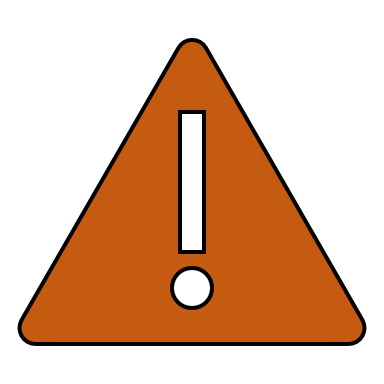 TrinEmneUdfyldes afUdfyldes afTekstTrinEmneSLFDTekst1Navn på systemleverandørX1Hvornår påbegyndes arbejdetX1Hvor længe forventes det at vareX1Hvor mange og hvilke enheder påvirkesX1Hvilken type påvirkning (fx forsinkelser i transmission af telegrammer, drypvise udfald eller komplet afbrydelse)X1Kontaktperson(er) før, under og efter systemarbejdetX1Hvilken information gives til berørte vognmænd og chauffører inden systemarbejdet?X2Modtaget af FlexDanmark tid og personX2Servicevindue godkendt af + tidspunkt meddelt til systemleverandørenX3Det registrerede vindue med påvirkningX3Registrerede påvirkning antal enheder X3Registreret type af påvirkningXTrinHvad og hvornår1Skabelonen udfyldes og sendes til FlexDanmark i så god tid som muligt, dog senest 48 timer inden arbejdet påbegyndes. Weekend tæller ikke med i disse 48 timer.2FlexDanmark håndterer henvendelsen og vender tilbage med svar. Enten med ekstra spørgsmål, godkendelse eller forslag til ændret tidspunkt. Forslag til ændret tidspunkt vil f.eks. være for, hvis det er muligt at undgå sammenfald mellem flere systemarbejder, eller en samtidig anden leverance. I sidste ende indgås en aftale mellem Systemleverandør og FlexDanmark. FlexDanmark tilstræber at svare indenfor få timer 3Under og efter systemarbejdet udfylder FlexDanmark med vores observationer. Dette bruges efter systemarbejdet til at evaluere forløbet med systemleverandøren. Hensigten med opfølgningen er dels at sikre enighed om forløbet, dels sikre at eventuelle misforståelser eller lignende bruges til læring så vi sammen kan forbedre processen.